СОВЕТ ДЕПУТАТОВ СЕЛЬСКОГО  ПОСЕЛЕНИЯПУШКИНСКИЙ  СЕЛЬСОВЕТДобринского муниципального районаЛипецкой областиI-я сессия VI-го созываРЕШЕНИЕ23.09.2020г.                                  с.Пушкино	                                    №  1-рсОб избрании председателя Совета депутатов сельского поселения  Пушкинский сельсовет Добринского муниципального  районашестого созыва	Руководствуясь ст.32Устава сельского поселения Пушкинский сельсовет Добринского муниципального района, ст.5 Регламента Совета депутатов сельского поселения Пушкинский сельсовет Добринского муниципального района и на основании результатов голосования депутатов на первой сессии Совета депутатов сельского поселения Пушкинский сельсовет Добринского муниципального района шестого созыва 23 сентября 2020 года по избранию председателя Совета депутатов сельского поселения  Пушкинский сельсовет Добринского муниципального района, Совет депутатов сельского поселения Пушкинский сельсовет 	Р Е Ш И Л:	1. Избрать Александрину Лидию Викторовну-депутата Совета депутатов сельского поселения Пушкинский сельсовет Добринского муниципального района, председателем Совета депутатов сельского поселения Пушкинский сельсовет Добринского муниципального района шестого созыва.	2.Настоящее решение вступает в силу со дня его принятия.Председательствующий первой сессииСовета депутатовсельского поселенияПушкинский сельсовет                                                           Г.Л. Шевелева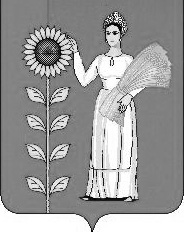 